2020  Hall Of Fame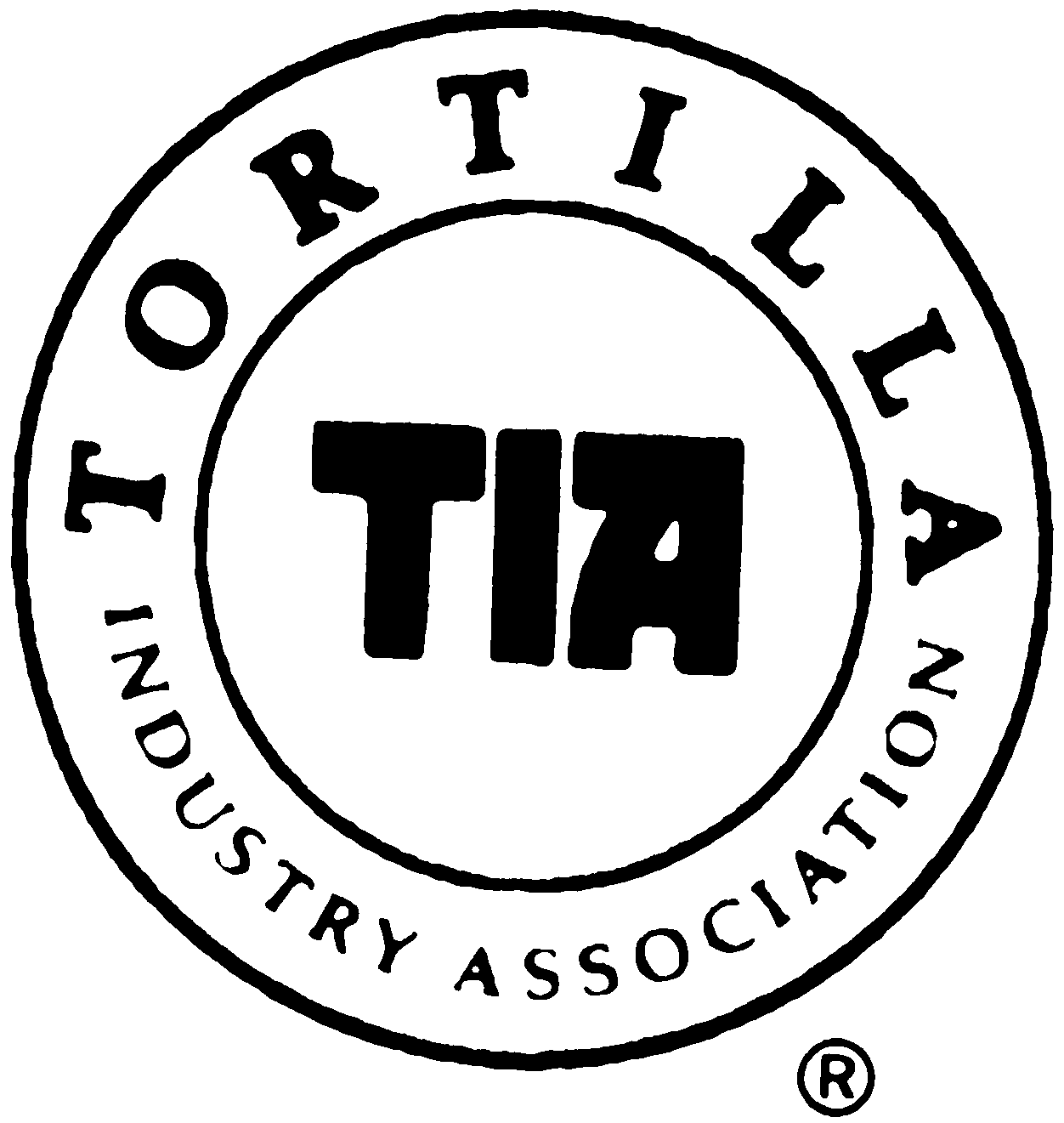 Nomination FormName of person you would like to nominate:_________________________________________Their Company & City / State:______________________________________________________Your Name: ___________________________________________________________________Your Company & City / State:______________________________________________________Your Phone & E-Mail: ___________________________________________________________Please describe your Nominee’s contributions to the Tortilla industry or why you feel they should be in the TIA Hall of Fame:__________________________________________________________________________________________________________________________________________________________________________________________________________________________________________________________________________________________________________________________________________________________________________________________________________________________________________________________________________________________________________________________________________________________________________________________________________________________________________________________________________________________________NOTE: application is not considered complete without nominee’s Photo and Bio DEADLINE:  April 3rd 2020